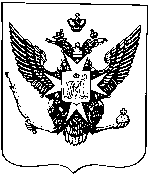 Муниципальные новости ПавловскаИнформационно-аналитический бюллетень16 сентября 2021 года                                                                          Выпуск № 16__________________________________________________________________________________________________________________________________________________________________________________________________________________________________________________________________В номере: - РАСПОРЯЖЕНИЕ от 16 сентября 2021 года  № 64-к «О проведении конкурса на замещение вакантной должности муниципальной службы Местной администрации города Павловска»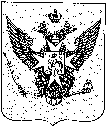 Местная администрациягорода ПавловскаРАСПОРЯЖЕНИЕот 16 сентября 2021 года								                   № 64-кО проведении конкурса на замещение вакантнойдолжности муниципальной службы Местной администрации города ПавловскаВ соответствии с пунктами 1.2, 3.1 и 4.1 Положения о конкурсе на замещение вакантной муниципальной должности муниципальной службы в органах местного самоуправления города Павловска, утвержденного решением Муниципального Совета города Павловска от 30.01.2019 № 1/5.11. Провести конкурс на замещение вакантной должности муниципальной службы       главного специалиста по опеке и попечительству Местной администрации города Павловска (далее – конкурс).2. Для проведения конкурса сформировать конкурсную комиссию в следующем составе:председатель конкурсной комиссии:Нефедов Ю.Ю. – заместитель Главы Местной администрации города Павловска;заместитель председателя конкурсной комиссии:Кузьмина И.В. – главный бухгалтер Местной администрации города Павловска;секретарь Комиссии:Сысоева С.А. – ведущий специалист отдела социальной политики и экономического развития Местной администрации города Павловска;члены конкурсной комиссии:Русакова В.И.– главный специалист Местной администрации города Павловска;Осипова И.А. – главный специалист по опеке и попечительству Местной администрации города Павловска.Представитель Комитета по социальной политике Санкт-Петербурга.3. Утвердить форму объявления о проведении конкурса согласно приложению 1.4. Сысоевой С.А. опубликовать объявление о проведении конкурса в информационно-аналитическом бюллетене «Муниципальные новости Павловска» и разместить на сайте муниципального образования до 17.09.2021.5. Контроль за выполнением настоящего распоряжения возложить на заместителя Главы Местной администрации города Павловска Нефедова Ю.Ю.Глава Местной администрации города Павловска				         А.В. Козлова Приложение 1 к распоряжению Местной администрации города    Павловска от 16.09.2021 № 64-кОБЪЯВЛЕНИЕ о приеме документов для участия в конкурсе на замещение вакантной должности муниципальной службыв Местной администрации города Павловскаг. Павловск									     16.09.2021Местная администрация города Павловска объявляет конкурс на замещение вакантной муниципальной должности муниципальной службы: главного специалиста по опеке и попечительству  Местной администрации города Павловска.Право на участие в конкурсе имеют граждане Российской Федерации, достигшие 18 лет, не старше установленного Федеральным законом предельного возраста, владеющие государственным языком и соответствующие квалификационным требованиям к вакантной должности муниципальной службы.Квалификационные требования:Профессиональное образование по одной из специальностей, входящих в укрупненную группу специальностей и направлений подготовки «Образование и педагогика», или «Государственное и муниципальное управление», или «Юриспруденция» Для участия в конкурсе необходимо представить следующие документы:- заявление с просьбой о поступлении на муниципальную службу и замещении должности муниципальной службы;- собственноручно заполненную и подписанную анкету установленной формы и        2 фотографии 4x5;- паспорт (по прибытии на конкурс);- трудовую книжку, за исключением случаев, когда трудовой договор (контракт) заключается впервые;- документы, подтверждающие необходимое профессиональное образование, стаж работы и квалификацию: копию трудовой книжки или иные документы, подтверждающие трудовую (служебную) деятельность гражданина, копии документов об образовании о дополнительном профессиональном образовании, о присвоении ученой степени, ученого звания, заверенные нотариально или кадровой службой по месту работы;- копию страхового свидетельства обязательного пенсионного страхования, за исключением случаев, когда трудовой договор (контракт) заключается впервые;- копию свидетельства о постановке физического лица на учет в налоговом органе по месту жительства;- копию документов воинского учета для военнообязанных и лиц, подлежащих призыву на военную службу;- документ установленного образца об отсутствии у гражданина заболеваний, препятствующих поступлению на муниципальную службу или ее прохождению;- сведения о доходах за год, предшествующий году поступления на муниципальную службу, об имуществе и обязательствах имущественного характера;- иные документы, предусмотренные Федеральными Законами, Указами Президента Российской Федерации и Постановлениями Правительства Российской Федерации.Предъявленные сведения могут быть проверены в соответствии с Федеральным законодательством.Условия прохождения муниципальной службы, денежное содержание, гарантии и ограничения по должности муниципальной службы определяются действующим законодательством.Порядок проведения конкурса регулируется Положением о конкурсе на замещение вакантной муниципальной должности муниципальной службы в органах местного самоуправления города Павловска, утвержденным постановлением Муниципального Совета города Павловска  30.01.2019 № 1/5.1.Документы для участия в конкурсе принимаются до 13.10.2021 г. включительно по рабочим дням с 09.00 до 12.30 и с 13.30 до 18.00 (пятница до 17.00 часов) по адресу: г. Павловск, Песчаный пер., д. 11/16 (каб. 9а), кроме субботы и воскресенья.Предполагаемая дата проведения конкурса: 14 октября 2021 года по адресу: г. Павловск, Песчаный пер., д. 11/16, каб. 27.Телефоны для справок: 465-17-73Местная администрация города ПавловскаИнформационно-аналитический бюллетень «Муниципальные новости Павловска», выпуск № 16 от 16.09.2021Официальное издание Муниципального Совета города Павловска. Учредитель, редакция, издатель: Муниципальный Совет города ПавловскаГлавный редактор: Зибарев В.В. Адрес редакции: 196620, Санкт-Петербург, г. Павловск, Песчаный пер., д. 11/16, телефон: 465-17-73. Тираж 100 экз.Отпечатано на копировальном оборудовании Местной администрации города Павловска, г. Павловск, Песчаный пер., д. 11/16.Распространяется бесплатно.